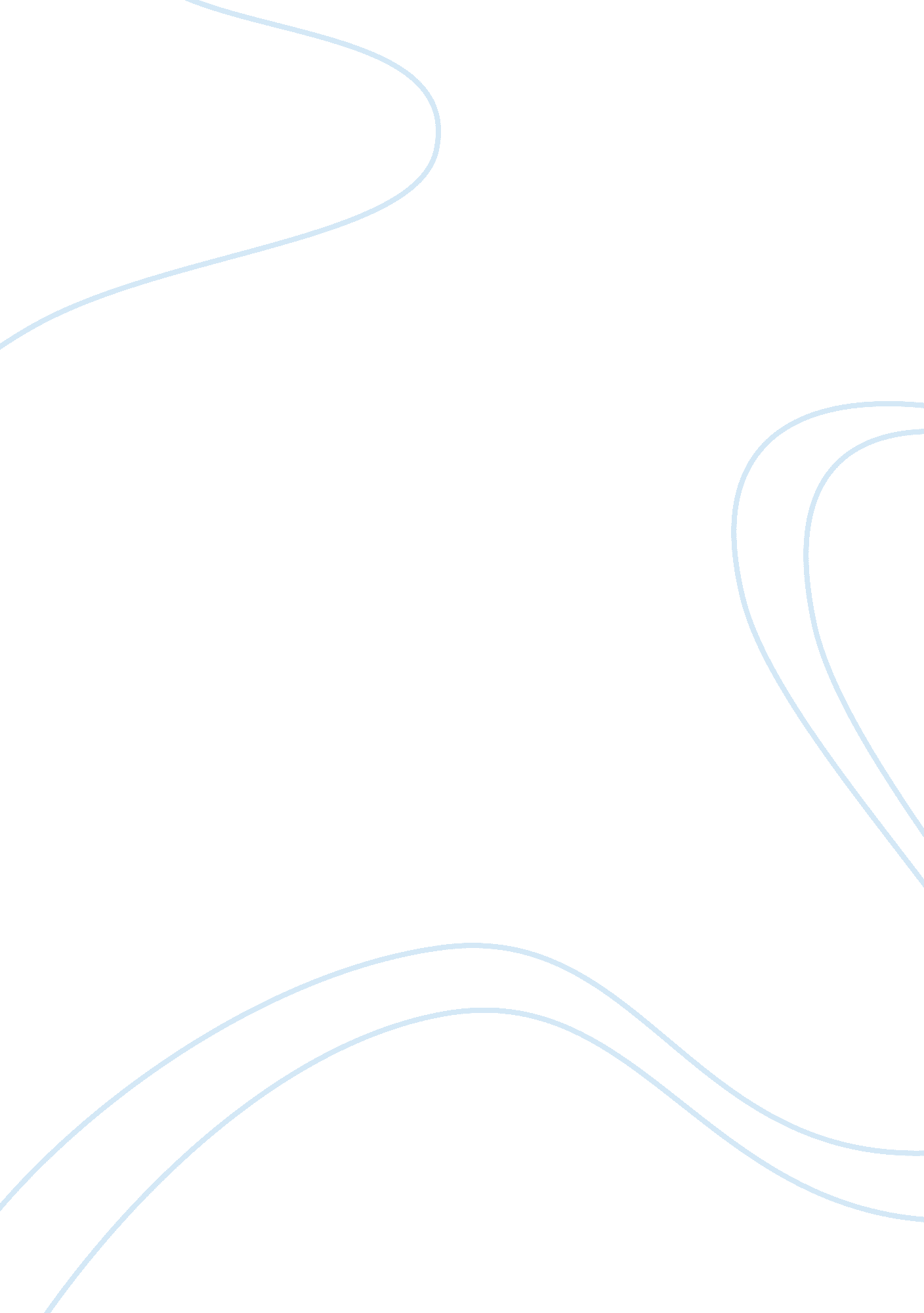 Kia sorento or doge journey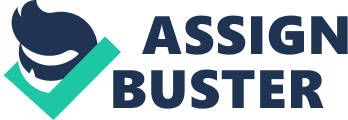 of the of the Kia Sorento vs. Dodge Journey The models of Kia Sorento and Dodge Journey have been attracting the people from all over the country. Both cars have a lot to offer and it is important to compare both the cars before making a decision about which car to buy. Journey 2011 comes with a Pentastar V-6 engine teamed up with an automatic transmission system that can deliver about 283 horsepower. Two engine choices are available for Kia; a standard 2. 4 liter engine that is paired with six-speed manual transmission and churns out 175 horsepower. The other choice is a similar engine that is installed in the Journey: a 3. 5 liter V6 integrated with a six-speed automatic transmission and delivers about 276 horsepower. Hence in terms of engine and transmission, Journey is slightly better than Sorento 2011. Dodge Journey is less noisy on the road when compared to Kia Sorento. Both the cars have lots of features that make them easy and comfortable to drive. Keyless open and start system, Bluetooth connections for communication during driving, USB audio jack and sound systems are present in both the cars. Journey 2011 has an 8. 4 inch touch screen for radio and audio control in many of its models. Sorento 2011 on the other hand offers a voice activated navigation system and a backup camera in the rear of the car for a better view of the road. Sorento comes at a very economic price for all the features and comforts it can boast of. Kia has a better mileage with respect to fuel consumption when compared to Journey. It runs 21-29 miles per gallon as compared to about 16-26 mpg of Dodge Journey. It also has plenty of safety features like antilock disc brakes, active front head restraints, stability control, front seat side airbags and an special internal system that enhances the traction on icy and inclined roads. Both the basic and the Power train Warranty offered by Kia are greater than what is offered by Journey. Sorento offers a 10 year 100000 mile warranty while Journey offers a maximum of five year warranty. Sorento has a starting price of about $21000 which goes up to $30000 when loaded with all of its features. Journey hovers in the range of $24000 - $35000 depending on the model and features. Kia Sorento 2011 therefore offers a lot for its price and this is the reason why it has been named as one of the best and most affordable family cars by the Parents magazine. Both the cars have received good reviews so far. It is indeed a tough decision to make which car to choose from the two but based on the above discussion, I believe Kia Sorento 2011 is a better choice for an SUV. As far as the looks are compared, both cars are sleek and beautiful but Kia comes at a smaller price and also has better internal features along with a great warranty assurance from the company. Kia Sorento is more spacious, comfortable, and easy-to-drive and offers a greater mileage which makes it an ideal car for a family. Form the above discussion, Sorento appears to be a more attractive car to me and hence I would prefer Sorento over Dodge Journey. Works Cited Edmunds. 2011 Kia Sorento . n. d. Web. 26 June 2011 Kia Motors America. n. d. Web. 26 June 2011. 